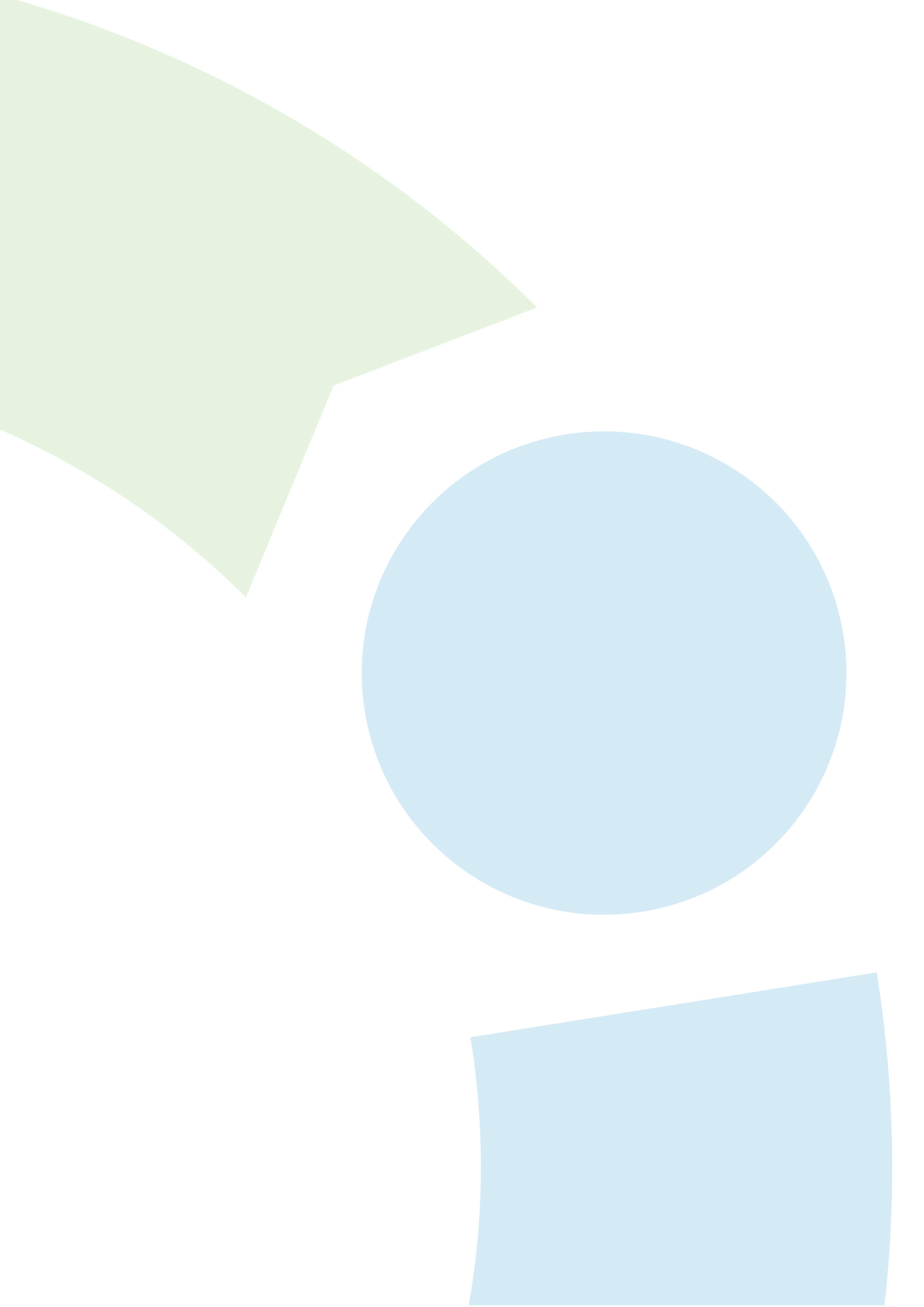 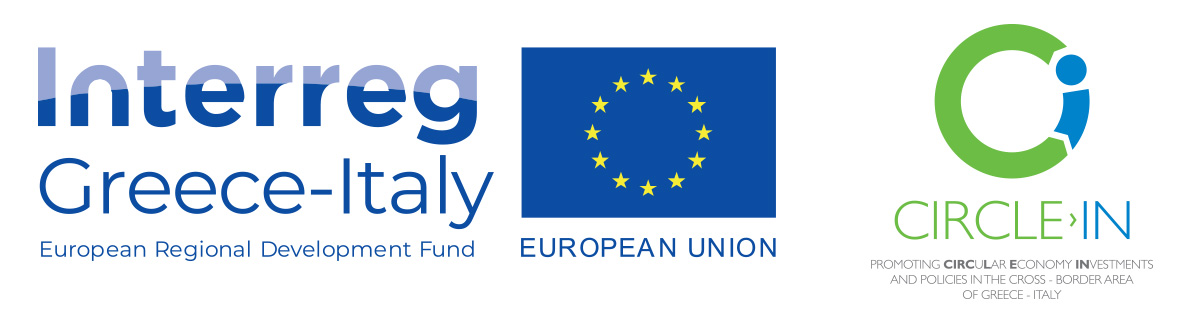 DOMANDA DI ISCRIZIONE NELLA SHORT LIST DI ESPERTI PER L'AFFIDAMENTO DEGLI INCARICHI DI CONSULENZA NEL SETTORE DELL’ECONOMIA CIRCOLARE (PROGETTO CIRCLE-IN INTERREG V/A GRECIA ITALIA 2014/2020)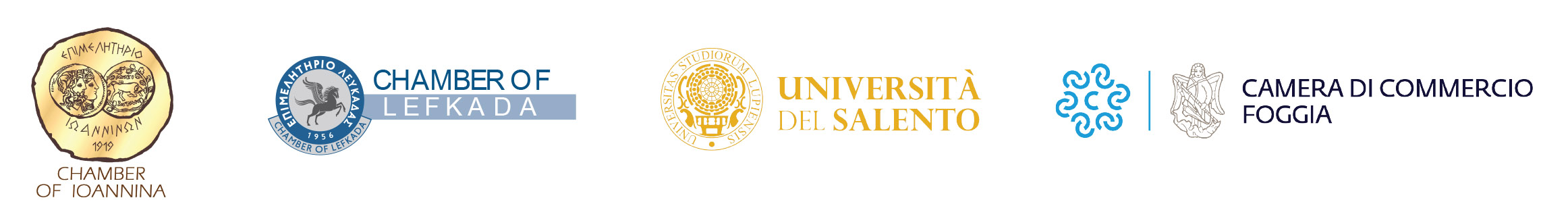 ALL.1CAMERA DI COMMERCIO, INDUSTRIA, ARTIGIANATO E AGRICOLTURAFOGGIADOMANDA DI ISCRIZIONE NELLA SHORT LIST DI ESPERTI PER L'AFFIDAMENTO DEGLI INCARICHI DI CONSULENZA PER LE ATTIVITÀ PREVISTE DAI PROGETTO “CIRCLE-IN”–INTERREG V/A GRECIA -ITALIA  2014/2020.   Alla Camera di Commercio I.A.A di FoggiaVia Protano n.7  70122 Foggia						               PEC: cciaa@fg.legalmail.camcom.itIl/la sottoscritto/a____________________________________________________________preso visione del relativo avviso di selezione, nell'accettarne senza riserve tutte le condizioni   CONSAPEVOLEdelle sanzioni penali, nel caso di dichiarazioni non veritiere, di formazione o uso di atti falsi, richiamate dall’art. 76 del DPR 28/12/2000 n. 445 e della decadenza dei benefici conseguiti a seguito del provvedimento emanato sulla base di dichiarazione non veritiera,CHIEDEdi essere inserito nella short list di professionisti per l'affidamento di incarichi previsti dal progetto denominato CIRCLE-IN della Camera di Commercio I.A.A. di Foggia.A tal fine dichiara sotto la propria responsabilità ai sensi degli art. 46 e 47 del D.P.R. 28/12/2000 n. 445:- di essere nato/a______________________________________________il______________, CF_________________________, P.IVA____________________________________________,- di essere residente a________________________________via________________________;- di essere in possesso della cittadinanza italiana ovvero di essere cittadino di uno degli Stati Membri dell’Unione Europea e di essere residente in Italia- di essere in possesso dei seguenti requisiti:di godere dei diritti civili e politici anche negli Stati di appartenenza o provenienza;di essere in possesso, fatta eccezione per il requisito della cittadinanza italiana, di tutti gli altri requisiti previsti per i cittadini della Repubblica Italiana;di non essere stato destituito o dispensato dall’impiego presso una pubblica amministrazione per persistente insufficiente rendimento ovvero licenziato a seguito di procedimento disciplinare;di non essere decaduto da un impiego pubblico per averlo conseguito mediante la produzione di documenti falsi o viziati da invalidità non sanabile;di non avere a proprio carico: - Sentenze definitive di condanna o provvedimenti definitivi di misure di sicurezza o di prevenzione   o procedimenti penali e/o amministrativi in corso, nei casi previsti dalla legge come causa di licenziamento; - Procedimenti in corso per misure di sicurezza o di prevenzione o procedimenti penali e/o amministrativi pendenti che possono costituire impedimento all’instaurazione e/o mantenimento del rapporto di lavoro dei dipendenti della pubblica amministrazione;di non aver riportato condanne penali e non essere destinatario di provvedimenti che riguardano l'applicazione di misure di prevenzione, di decisioni civili e di provvedimenti amministrativi iscritti nel casellario giudiziale;di non essere a conoscenza di indagini penali pendenti a proprio carico;di possedere la capacità a contrarre con la P.A.;di essere in regola con gli obblighi relativi al versamento dei contributi previdenziali ed assistenziali;di non avere avuto sanzioni disciplinari attivate dall'eventuale ordine di appartenenza in relazione all'esercizio della professione;di non avere alcun contenzioso in corso e/o condizioni di incompatibilità e/o conflitto d'interesse con la Camera di Commercio di Foggia e le sue Aziende Speciali;di impegnarsi a rispettare, nell'esercizio della professione, il vigente codice deontologico;di riconoscere ed accettare che l'iscrizione nella short list non comporta alcun diritto ad essere affidatari di incarichi da parte di CCIAA di Foggia;di essere in possesso del titolo di studio richiesto dall’avviso;di autorizzare la CCIAA di Foggia al trattamento dei dati personali ai sensi del Regolamento UE 2016/679 per le finalità connesse alla presente procedura;di essere in possesso della particolare e comprovata esperienza professionale nell’ambito tematico per il quale si richiede l’iscrizione e desumibile dal curriculum vitae allegato (barrare l’area tematica per la quale si richiede l’iscrizione nella short list ed indicare dettagliatamente nel CV gli incarichi in relazione all'ambito tematico prescelto): efficientamento e contenimento energetico, utilizzo di fonti rinnovabili, riduzione sfruttamento materie prime e utilizzo materie prime secondarie; ambiente, gestione rifiuti, green solution, sviluppo nuovi prodotti a basso impatto ambientale, re cycling e upcycling; ottimizzazione processi produttivi, eodesign e refurbishment di prodotto, ecodesign di imballaggio.A tal proposito si precisa che è possibile richiedere l’iscrizione ad uno o più ambiti tematici;di accettare ogni norma e disposizione dell’avviso;che l'indirizzo presso il quale desidera ricevere eventuali comunicazioni relative alla presente selezione è il seguente:Via			n.	Città’ 	                          C.A.P.	Tel. Cell. n._	email (pec)_______________________________________di impegnarsi  a comunicare  alla  Camera  di Commercio di Foggia  eventuali variazionidi recapito;che le dichiarazioni rese sono documentabili.Allega, inoltre alla presente:curriculum vitae, autocertificato ai sensi del D.P.R. n.445/2000, in formato europeo, completo di titoli, esperienze professionali, e/o specializzazioni/master conseguiti e di dettagliata indicazione  degli incarichi svolti nell'ambito tematico prescelto;copia di un documento d’identità in corso di validità.Data, 	Firma							________________________________Informativa in materia di trattamento dei dati personali nell’ambito del progetto CIRCLE-IN – INTERREG V/A GRECIA ITALIA 2014/2020:“AVVISO PUBBLICO PER LA COSTITUZIONE DI UNA SHORTLIST DI ESPERTI NEL SETTORE DELL’ECONOMIA CIRCOLARE PER L’EROGAZIONE DI SERVIZI DI CONSULENZA”(Artt. 12, 13 e 14 del Regolamento UE 2016/679 – GDPR)Con questo documento, la Camera di Commercio, Industria, Artigianato e Agricoltura di Foggia (di seguito, anche più semplicemente, “la Camera di Commercio” o “la CCIAA”) intende fornirLe le informazioni previste dagli artt. 13 e 14 del Regolamento (UE) 2016/679 (di seguito, “GDPR”), in merito al trattamento dei dati personali che La riguardano, nell’ambito delle procedure in oggetto.1. Titolare del trattamentoTitolare del trattamento dei dati personali è la Camera di Commercio, Industria, Artigianato e Agricoltura di Foggia, avente sede in Foggia, Via Michele Protano, n.7, P.IVA 00837390715, CF 80002570713, tel. 0881-797111, fax  0881-797333, PEC:  cciaa@fg.legalmail.camcom.it , sito internet http://www.fg.camcom.gov.it/2. DPO – Data Protection Officer / RPD – Responsabile della Protezione dei DatiAl fine di tutelare al meglio i Suoi diritti e quelli degli altri individui di cui la Camera di Commercio di Foggia tratta i dati personali, nonché in ossequio al dettato normativo (art.37 del GDPR), il Titolare ha nominato un proprio DPO, Data Protection Officer (nella traduzione italiana RPD, Responsabile della protezione dei dati personali).I dati di contatto del DPO/RPD della Camera di Commercio di Foggia sono i seguenti:indirizzo di posta elettronica certificata rpd@fg.legalmail.camcom.it   indirizzo di posta elettronica ordinaria rpd@fg.camcom.it  recapito postale c/o Camera di Commercio di Foggia – Via Michele Protano, 7 – 71121 Foggia3. Finalità e Basi giuridiche del trattamentoI Suoi dati personali sono raccolti per la partecipazione al bando in oggetto, che si articola nelle seguenti fasi: le fasi di istruttoria, amministrativa e di merito delle domande, comprese le verifiche sulle dichiarazioni rese;le attività relative al rispetto degli obblighi in materia di trasparenza amministrativa;l’analisi delle relazioni sulle attività svolte.La base giuridica del trattamento è rinvenibile nell’art. 6, par. 1, lett. e) del GDPR, ovvero l’esecuzione di un compito di interesse pubblico o connesso all’esercizio di pubblici poteri di cui è investito il Titolare del trattamento ai sensi  dall’art.1 comma 1 della legge 580/1993 ss.mm.ii..Nell’ambito dei trattamenti e per le finalità indicate nel presente articolo, il Titolare può trattare dati personali  comuni e particolari (in via meramente esemplificativa attraverso la consultazioni di curriculum vitae, ecc.). Con la sottoscrizione della domanda di partecipazione, il beneficiario garantisce di aver reso disponibile la presente informativa a tutte le persone fisiche appartenenti alla propria organizzazione ovvero esterni ad essa i cui dati saranno forniti alla Camera di commercio di Foggia per le finalità precedentemente indicate.4. Natura del conferimento dei dati e conseguenze dell’eventuale mancato conferimentoIl conferimento dei dati personali da parte del beneficiario per le finalità di cui al punto 3. lettere a), b),c) e d), costituisce presupposto indispensabile per lo svolgimento delle attività previste dell’Avviso in oggetto con particolare riferimento alla presentazione della domanda per la costituzione di una short-list di esperti nel settore dell’economia circolare per l’erogazione di servizi di consulenza ed alla corretta gestione amministrativa e della corrispondenza nonché per finalità strettamente connesse all’adempimento degli obblighi di legge, contabili e fiscali. Il loro mancato conferimento comporta l’impossibilità di partecipare alla procedura per la concessione del voucher richiesto.
5. Modalità di trattamentoIl trattamento dei dati personali verrà effettuato mediante acquisizione dei documenti in forma elettronica e/o cartacea, con modalità informatiche e manuali che garantiscono la riservatezza e la sicurezza degli stessi. A tale scopo il trattamento dei dati è svolto applicando costantemente misure tecniche ed organizzative di sicurezza a presidio dei rischi di perdita, di usi illeciti o non corretti e di eventuali accessi non autorizzati. I dati saranno trattati da parte della Camera di Commercio di Foggia, e dal personale appositamente autorizzato, esclusivamente per le finalità richieste. 6. Soggetti ai quali i dati possono essere comunicati I dati acquisiti saranno trattati da soggetti appositamente autorizzati dalla Camera di commercio nonché da altri soggetti, anche appartenenti al sistema camerale, appositamente incaricate e nominate Responsabili esterni del trattamento ai sensi dell’art. 28 del GDPR e appartenenti alle seguenti categorie:società che erogano servizi tecnico-informatici;società che erogano servizi di comunicazioni telematiche e, in particolar modo, di posta elettronica;società che svolgono servizi di gestione e manutenzione dei database del Titolare;aziende speciali della Camera di commercio di Foggia;partner del progetto: Unisalento, Camera di Commercio di Lefkada, Camera di Commercio di Ioannina.Alcuni dati potranno essere comunicati ad Enti Pubblici ed Autorità di controllo in sede di verifica delle dichiarazioni rese, e sottoposti a diffusione mediante pubblicazione sul sito camerale in adempimento degli obblighi di trasparenza ai sensi del D.lgs. 14 marzo 2013, n. 33. Resta fermo l’obbligo della CCIAA di comunicare i dati all’Autorità Giudiziaria o ad altro soggetto pubblico legittimato a richiederli nei casi previsti dalla legge.7. Trasferimento di dati verso paesi terziI dati personali non saranno trasferiti in Paesi terzi al di fuori dell'Unione Europea.8. Periodo di conservazione dei datiI dati acquisiti ai fini della partecipazione al presente Bando saranno conservati per 10 anni, salvo contenziosi, in attesa di avvio delle operazioni di scarto/distruzione a norma, a far data dall’avvenuta corresponsione del contributo. Sono fatti salvi gli ulteriori obblighi di conservazione documentale previsti dalla legge.9. Diritti dell’interessato e forme di tutela Il Regolamento (UE) 2016/679 le riconosce, in qualità di Interessato, diversi diritti, che può esercitare contattando il Titolare o il DPO ai recapiti di cui ai parr. 1 e 2 della presente informativa.Tra i diritti esercitabili, purché ne ricorrano i presupposti di volta in volta previsti dalla normativa (in particolare, artt. 15 e seguenti del Regolamento) vi sono:il diritto di conoscere se la Camera di Commercio di Foggia ha in corso trattamenti di dati personali che la riguardano e, in tal caso, di avere accesso ai dati oggetto del trattamento e a tutte le informazioni a questo relative; il diritto alla rettifica dei dati personali inesatti che la riguardano e/o all’integrazione di quelli incompleti;il diritto alla cancellazione dei dati personali che la riguardano;il diritto alla limitazione del trattamento;il diritto di opporsi al trattamento;il diritto alla portabilità dei dati personali che la riguardano;il diritto di revocare il consenso in qualsiasi momento, senza che ciò pregiudichi la liceità del trattamento, basato sul consenso, effettuato prima della revoca.In ogni caso, ricorrendone i presupposti, Lei ha anche il diritto di presentare un formale Reclamo all’Autorità garante per la protezione dei dati personali, secondo le modalità che può reperire sul sito www.garanteprivacy.it.Questa informativa è stata aggiornata dalla Segreteria Generale in data 10-09-2020.